Judul Harus Diketik Menggunakan Font Cambria Size 14, Tidak Lebih dari 15 KataNama Penulis Pertama1, Penulis Kedua2, Penulis Ketiga3*1 Author Affiliation, Country2 Author Affiliation, Country3 Author Affiliation, Country*Corresponding Author: EmailPENDAHULUANHindari sub-sub di dalam pendahuluan. Pendahuluan hendaknya mengandung latar belakang masalah, permasalahan dan tujuan penelitian. Persentase panjang halaman pendahuluan antara 10-15% dari panjang keseluruhan sebuah manuskrip. Rujukan ditunjukkan dengan menuliskan nama keluarga/nama belakang penulis dan tahun terbitan, tanpa nomor halaman. Landasan teori ditampilkan dalam kalimat-kalimat lengkap, ringkas, serta benar-benar relevan dengan tujuan penulisan artikel ilmiah. Manuskrip ditulis dengan kerapatan baris 1,15 spasi, huruf Cambria 12.METODE PENELITIANInformasikan secara ringkas mengenai materi dan metode yang digunakan dalam penelitian, meliputi subjek/bahan yang diteliti, alat yang digunakan, rancangan percobaan atau desain yang digunakan, teknik pengambilan sampel, variabel yang akan diukur, teknik pengambilan data, analisis dan model statistik yang digunakan.Hindari penulisan rumus-rumus statistik secara berlebihan. Jika menggunakan metode yang sudah banyak dikenal, sebutkan nama metodenya saja. Jika diperlukan, sebutkan sumber rujukan yang digunakan sebagai acuan. Untuk penelitian kualitatif, metode penelitian dapat menyesuaikan. Manuskrip ditulis dengan kerapatan baris 1,15 spasi, huruf Cambria 12.HASIL DAN PEMBAHASANFormat hasil penelitian dan pembahasan tidak dipisahkan, mengingat jumlah halaman yang tersedia bagi penulis terbatas. Manuskrip ditulis dengan kerapatan baris 1,15 spasi, huruf Cambria 12Hasil penelitian dapat disajikan dengan dukungan tabel, grafik atau gambar sesuai kebutuhan, untuk memperjelas penyajian hasil secara verbal. Judul tabel dan grafik atau keterangan gambar disusun dalam bentuk frase (bukan kalimat)   secara ringkas.Keterangan gambar/grafik diletakkan di bawah gambar/grafik tersebut, sedangkan judul tabel diletakkan di atasnya.  Judul diawali dengan huruf kapital. Jangan mengulang menulis angka-angka yang telah tercantum dalam tabel di dalam teks pembahasan. Jika akan menekankan hasil yang diperoleh sebaiknya sajikan dalam bentuk lain, misalnya persentase atau selisih. Untuk menunjukkan angka yang dimaksud, rujuk saja tabel yang memuat angka tersebut.Pada umumnya jurnal internasional tidak menginginkan bahasa statistik (seperti: significantly different, treatment, dll) ditulis dalam pembahasan. Hindari copy dan paste tabel hasil analisis statistik langsung dari software pengolah data statistik.Contoh Tabel dan Gambar:Tabel 1..................... (Huruf Cambria size 11)Sumber Tabel.... (Huruf Cambria 10 cetak miring)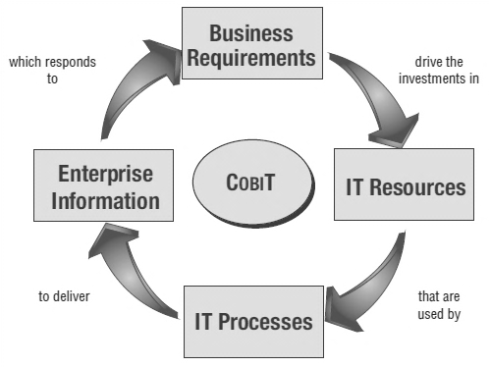 Gambar 1. ..........................(huruf Cambria 10)Sumber Gambar (huruf Cambria 10)Materi pembahasan terutama mengupas apakah hasil yang didapat sesuai dengan hipotesis atau tidak, dan kemukakan argumentasinya. Pengutipan rujukan dalam pembahasan jangan terlalu panjang (bila perlu dihindari). Sitasi hasil penelitian atau pendapat orang lain hendaknya disarikan dan dituliskan dalam kalimat sendiri (tidak menggunakan kalimat yang persis sama). Kumpulan penelitian sejenis dapat dirujuk secara berkelompok.SIMPULANSimpulan hendaknya merupakan jawaban atas pertanyaan penelitian, dan diungkapkan bukan dalam kalimat statistik. Ditulis sepanjang satu paragraf dalam bentuk esai, tidak dalam bentuk numerical. Manuskrip ditulis dengan kerapatan baris 1,15 spasi, huruf Cambria 12UCAPAN TERIMA KASIH (Opsional)Ucapan terimakasih umumnya ditempatkan setelah simpulan. Berisi ucapan terimakasih kepada lembaga pemberi dana, dan atau individu yang telah membantu dalam pelaksanaan penelitian dan penulisan manuskrip. Manuskrip ditulis dengan kerapatan baris 1,15 spasiREFERENCESSemua kutipan dalam teks harus ada dalam daftar referensi dan sebaliknya. Untuk bantuan, gunakan referensi manajemen (Mendeley) dan gunakan format American Psychological Association 6th Edition. Jika memungkinkan, berikan tautan yang diambil untuk setiap referensi.Dari Jurnal:Yusrizal, Y., Hajar, I., & Tanjung, S. (2019). Analysis of Elementary School Teachers’ Ability in Using ICT Media and its Impact on the Interest to Learn of Students in Banda Aceh. Budapest International Research and Critics in Linguistics and Education (BirLE) Journal, 2(3), 45–57.Dari Buku:Setiawan, D. (2017). Kapita Selekta Kewarganegaraan. Medan: Larispa Indonesia.Dari Book Chapter:Fadhli, M. (2019). Pengembangan Perguruan Tinggi Di Era Revolusi Industri 4.0. In A. Z. Fitri (Ed.), Transformasi Kebijakan Pendidikan Tinggi Islam: Arah Baru Perubahan Kebijakan Pendidikan Tinggi Islam (pp. 269–292). Yogyakarta: Kalimedia.Dari Tesis/Disertasi:Fadhli, M. (2020). Hubungan Kepemimpinan Kepala Sekolah dan Budaya Sekolah dengan Keefektifan Sekolah Di SMP Kota Medan (Tesis). Universitas Negeri Medan, Medan.ARTICLE INFOArticle history:ReceivedRevisedAcceptedDOIE-ISSNISBNABSTRAKARTICLE INFOArticle history:ReceivedRevisedAcceptedDOIE-ISSNISBNAbstrak ditulis secara ringkas dan faktual yaitu 150-200 kata, meliputi tujuan penelitian, metode penelitian, hasil dan simpulan. Abstrak ditulis dalam satu paragraf. Setiap artikel harus memiliki maksimal 5 Kata Kunci yang ditulis di bawah abstrak. Kata kunci harus membantu pembaca mencari literatur yang relevan dengan minat mereka. Abstrak ditulis dengan jenis huruf Cambria size 10, dengan jarak baris 1 spasi dan ditulis dalam Bahasa Indonesia.Kata Kunci kata kunci pertama, kata kunci kedua, kata kunci ketigaArtikel XNKet.9Afiliasi, Judul Tabel, Judul Gambar,11Nama penulis, batang tubuh makalah